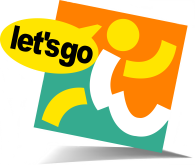   新北市107年度『志工心學堂』研習課程表新北市107年度『志工心學堂』研習活動3/12(一)開始開放報名！歡迎踴躍參與！課程名稱(1)：簡報設計達人 (對象資格：需具備電腦基本操作能力)課程名稱(1)：簡報設計達人 (對象資格：需具備電腦基本操作能力)課程名稱(1)：簡報設計達人 (對象資格：需具備電腦基本操作能力)課程名稱(1)：簡報設計達人 (對象資格：需具備電腦基本操作能力)課程名稱(1)：簡報設計達人 (對象資格：需具備電腦基本操作能力)上課日期上課時間課程內容參與人數講師107.04.24(二)13:30-16:30使用軟體:power point1.認識power point的操作介面2.簡報設計/運用基本教學40人文化大學推廣教育部數位學習中心王玠瑛副主任課程名稱(2)：金牌麥克風 (對象資格：對活動主持有興趣)課程名稱(2)：金牌麥克風 (對象資格：對活動主持有興趣)課程名稱(2)：金牌麥克風 (對象資格：對活動主持有興趣)課程名稱(2)：金牌麥克風 (對象資格：對活動主持有興趣)課程名稱(2)：金牌麥克風 (對象資格：對活動主持有興趣)上課日期上課時間課程內容參與人數講師107.05.03(四)13:30-16:301.活動主持技巧學習2.撰寫一份完美的司儀 /主持稿3.實際演練60人麥客豐文創有限公司程俊憲執行長課程名稱(3)：瘋狂剪輯手(對象資格：對影片剪輯有興趣且具有電腦基本操作能力)課程名稱(3)：瘋狂剪輯手(對象資格：對影片剪輯有興趣且具有電腦基本操作能力)課程名稱(3)：瘋狂剪輯手(對象資格：對影片剪輯有興趣且具有電腦基本操作能力)課程名稱(3)：瘋狂剪輯手(對象資格：對影片剪輯有興趣且具有電腦基本操作能力)課程名稱(3)：瘋狂剪輯手(對象資格：對影片剪輯有興趣且具有電腦基本操作能力)上課日期上課時間課程內容參與人數講師107.05.30(三)13:30-16:30使用軟體:威力導演1.認識威力導演軟體的操作介面2.影片剪輯基本教學40人文化大學推廣教育部遠距教學中心焦明倫數位媒體規劃師課程名稱(4)：服務不「攝」限(對象資格：有攝影興趣且具有攝影操作能力) ※學員請自備相機或手機課程名稱(4)：服務不「攝」限(對象資格：有攝影興趣且具有攝影操作能力) ※學員請自備相機或手機課程名稱(4)：服務不「攝」限(對象資格：有攝影興趣且具有攝影操作能力) ※學員請自備相機或手機課程名稱(4)：服務不「攝」限(對象資格：有攝影興趣且具有攝影操作能力) ※學員請自備相機或手機課程名稱(4)：服務不「攝」限(對象資格：有攝影興趣且具有攝影操作能力) ※學員請自備相機或手機上課日期上課時間課程內容參與人數講師107.06.21(四)13:30-16:301.相機功能介紹、攝影介紹、拍照技巧2.找景、實際取景60人Dingimage攝影工作室王椗煌攝影師課程名稱(5)：「色」計狂想趣 (對象資格：對設計有興趣須備有電腦基本操作能力)課程名稱(5)：「色」計狂想趣 (對象資格：對設計有興趣須備有電腦基本操作能力)課程名稱(5)：「色」計狂想趣 (對象資格：對設計有興趣須備有電腦基本操作能力)課程名稱(5)：「色」計狂想趣 (對象資格：對設計有興趣須備有電腦基本操作能力)課程名稱(5)：「色」計狂想趣 (對象資格：對設計有興趣須備有電腦基本操作能力)上課日期上課時間課程內容參與人數講師107.07.04(三)013:30-16:30使用軟體:非常好色1.認識非常好色軟體的操作介面2.海報相關設計與運用40人文化大學推廣教育部數位學習中心王玠瑛副主任